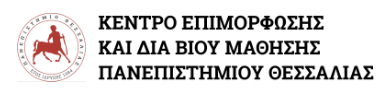 Aξιολόγηση με σταθμισμένα ψυχομετρικά εργαλεία: Detroit & ΛαΤωΗ αναγκαιότητα ύπαρξης σταθμισμένων εργαλείων αξιολόγησηςΣε όλες τις αναπτυγμένες χώρες, η διάγνωση - διαφοροδιάγνωση των ειδικών μαθησιακών δυσκολιών βασίζεται στη διεπιστημονική αξιολόγηση, με βάση σταθμισμένα, έγκυρα και αξιόπιστα διαγνωστικά εργαλεία/τεστ από διεπιστημονικές ομάδες εξειδικευμένων ειδικών επαγγελματιών. Η συμμετοχή των επαγγελματιών αυτών, προϋποθέτει την πιστοποιημένη εξειδίκευσή τους στα τεστ που χορηγούνται.Στην Ελλάδα, παρά τη μεγάλη βελτίωση των επαγγελματικών δεξιοτήτων των εξειδικευμένων εκπαιδευτικών και του ειδικού εκπαιδευτικού προσωπικού, η έλλειψη εξειδίκευσης στη χρήση και ερμηνεία σύγχρονων σταθμισμένων κριτηρίων, συνέβαλε στη διαμόρφωση και ευρεία χρήση άτυπων διαδικασιών αξιολόγησης, με αποτέλεσμα οι διαγνώσεις να διαφέρουν από υπηρεσία σε υπηρεσία ή να υπεραντιπροσωπεύονται κάποιες περιπτώσεις όπως η δυσλεξία ή οι μαθησιακές δυσκολίες. Το γεγονός αυτό έχει ως αποτέλεσμα μαθητές να αλλάζουν διάγνωση ανάλογα με την ομάδα ή την υπηρεσία στην οποία απευθύνονται και οι γνωματεύσεις που εκδίδονται να στερούνται εγκυρότητας.Για την άρση των παραπάνω προβλημάτων, αναπτύχθηκαν και σταθμίστηκαν, σύγχρονα ψυχομετρικά εργαλεία τεστ, για την αξιολόγηση και διάγνωση/διαφοροδιάγνωση των μαθησιακών και των άλλων δυσκολιών μάθησης.Η χρήση των εργαλείων αυτών απαιτεί υψηλή γνώση και εξειδίκευση τόσο για τη χορήγηση, όσο και κυρίως για την ερμηνεία των αποτελεσμάτων τους, στο πλαίσιο των διαγνωστικών διαδικασιών, αλλά της εκπαιδευτικής αξιολόγησης.Το πρόγραμμα «Εξειδίκευση στην αξιολόγηση με σταθμισμένα ψυχομετρικά εργαλεία: Detroit & ΛαΤω» το οποίο υλοποιείται δια του ΚΕΔΙΒΙΜ του Πανεπιστημίου Θεσσαλίας, έχει στόχο να καλύψει με υψηλή επάρκεια και αποτελεσματικότητα αυτό ακριβώς το έλλειμμα.Συγκεκριμένα, βασικός σκοπός του παρόντος προγράμματος αποτελεί η εξειδίκευση (χορήγηση και ερμηνεία) στα ψυχομετρικά εργαλεία-τεστ, το Detroit και το ΛαΤω, για την εκτίμηση της μαθησιακής επάρκειας και την εκτίμηση του προφορικού λόγου. Η μαθησιακή επάρκεια καθώς και η εκτίμηση του προφορικού λόγου, αποτελούν ισχυρούς προβλεπτικούς παράγοντες της μελλοντικής επιτυχίας ή αποτυχίας σε διάφορους τομείς της ανάπτυξης, και είναι απολύτως απαραίτητα για την αξιολόγηση και διάγνωση διαφοροδιάγνωση των μαθησιακών δυσκολιών στο γενικό πλαίσιο των δυσκολιών μάθησης και την ανάδειξη του ιδιαίτερου μαθησιακού προφίλ, απαραίτητου στο σχεδιασμό προγραμμάτων παρέμβασης.Δεύτερος εξίσου σημαντικός στόχος είναι η απόκτηση γνώσεων και δεξιοτήτων σχετικά με τον σχεδιασμό αποτελεσματικών προγραμμάτων παρέμβασης με βάση τα σύγχρονα επιστημονικά δεδομένα (research-based) για παιδιά με μαθησιακές και άλλες δυσκολίες μάθησης, με την αξιοποίηση και των δεδομένων που προκύπτουν από τη χορήγηση των ψυχομετρικών αυτών εργαλείων.Επιπλέον, οι νέες πρωτόγνωρες συνθήκες εκπαίδευσης, και ταυτόχρονα η έλλειψη του κατάλληλου διδακτικού υλικού, για αποτελεσματική διδασκαλία και εκπαίδευση, πολλαπλασιάζουν τις ανάγκες των στελεχών της εκπαίδευσης, των ίδιων των εκπαιδευτικών και του ειδικού εκπαιδευτικού προσωπικού για συνεχή, φιλική αλλά έγκυρη επιμόρφωση και προσωπική ανάπτυξη.Έτσι, για να απαντήσουμε θετικά στις νέες προκλήσειςΣε εξειδίκευση στα ψυχομετρικά εργαλείαΣε εξειδίκευση σε εκπαιδευτικές πρακτικές που βασίζονται σε ερευνητικά και εμπειρικά δεδομένα Στις οικονομικές δυσκολίες που διαχρονικά υπάρχουν αλλά και αυτές που έχουν προκύψει κατά το τελευταίο ιδιαίτερα επιβαρυμένο διάστημαΜαζί με το πρόγραμμα «Aξιολόγηση με σταθμισμένα ψυχομετρικά εργαλεία: Detroit & ΛαΤω» προσφέρουμε ένα ακόμα ΔΩΡΕΑΝ πρόγραμμα, ισότιμο και μοριοδοτούμενο! Το πρόγραμμα αυτό έχει τίτλο «Ειδική Αγωγή - Μαθησιακές Δυσκολίες: Από την εκπαιδευτική αξιολόγηση στην αποτελεσματική διδασκαλία». Η παρακολούθηση του προγράμματος αυτού θα γίνεται παράλληλα με το πρόγραμμα των ψυχομετρικών εργαλείων. Αυτό είναι εφικτό καθώς έχουν γίνει οι σχετικές προσαρμογές ως προς τις απαιτήσεις.Και τα δυο προγράμματα έχουν «τρέξει» σε πολλαπλούς κύκλους με ιδιαίτερη επιτυχία!Την επιτυχία αυτή διασφαλίζει η εξαιρετική επιστημονική ομάδα που αποτελείται από επιστήμονες, μέλη ΔΕΠ του Πανεπιστημίου Θεσσαλίας και του Αριστοτέλειου Πανεπιστημίου Θεσσαλονίκης και με επιστημονική υπεύθυνη την Επίκουρη Καθηγήτρια κ. Τζιβινίκου Σωτηρία, με πολύχρονη και βαθιά γνώση στα θέματα αξιολόγησης και παρέμβασης στην ειδική αγωγή και την εκπαίδευση γενικότερα και με όραμα τη συνεχή ανάπτυξη των εκπαιδευτικών και του ειδικού εκπαιδευτικού προσωπικού.Τα τεστ στα οποία θα γίνει η εξειδίκευση είναι:1. Ψυχομετρικό κριτήριο μαθησιακής επάρκειας (μικρό Detroit) (DTLAP: 3) (4.00 – 7.11 ετών)2. Ψυχομετρικό κριτήριο μαθησιακής επάρκειας (μεγάλο Detroit) ( DTLA4) (8.00 – 15.11 ετών)3. Ψυχομετρικό κριτήριο γλωσσικής επάρκειας (Λ-α-Τ-ω) (Λ-α-Τ-ω I 4.00 – 7.11 ετών)4. Ψυχομετρικό κριτήριο γλωσσικής επάρκειας (Λ-α-Τ-ω) (Λ-α-Τ-ω IΙ 8.00 – 15.11ετών)ΠΕΡΙΣΣΟΤΕΡΕΣ ΠΛΗΡΟΦΟΡΙΕΣ                        ΟΔΗΓΟΣ ΣΠΟΥΔΩΝΚάντε τώρα την αίτησή σας!ONLINE ΑΙΤΗΣΗΕπικοινωνία:Σταθερό τηλ: 2421074884 (γραφείο επιστημονικής υπεύθυνης κ. Τζιβινίκου Σωτηρίας) Κινητό τηλ: 698 7787911 / 698 7787912 / 690 8677780